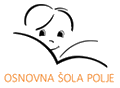 4. a – URNIK ZA DELO NA DALJAVOsreda, 18. 3. 20201. URA – NITLočevanje odpadkov je pomembnoOglej si Eko film na https://www.youtube.com/watch?v=-sgRsNoXPowV zvezek zapiši vprašanja in odgovori nanje. 1. Koliko odpadkov ustvari povprečno vsak Slovenec na leto?2. Koliko papirja in stekla v Evropski uniji recikliramo?3. Kaj naredimo z odpadno embalaži tetrapakov? Zakaj?4. Napiši faze predelave plastične embalaže.5. Kaj naredimo s pokrovčki steklene embalaže?2. URA – TJABesedišče My bedroom (Moja spalnica) – učni list je naložen na spletni strani.3. URA – MATRazlaga – posnetek o vzorcih na https://youtu.be/R5Czi2w1mv0 Naloga v šoli oz. domača naloga: - Delovni zvezek (beli listi), 3. del, str. 70- Zbirka nalog (rumeni listi), str. 614. URA – GUMGlasbeni zapis – Moj očka ima konjička dvaPrepis pesmi Moj očka ima konjička dva iz SDZ str. 62 v zvezek.Petje ob spremljavi iz radovednih-pet.si – GUM (4-8) Najprej ob vokalu, nato samo ob klavirju.5. in 6. URA – SLJIzberejo si poklic, ki jim je všeč. Preko pogovora, knjig  in spleta izvedo čim več podatkov o njem. Zapišejo jih v preglednico v SDZ, 2. del na str. 54.Podatke iz preglednice zapišejo oz. na računalniku pretipkajo v smiselne povedi (najmanj 10) in mi jih pošljejo najkasneje do petka na e-pošto mladenkopasic@gmail.comRešijo preglednico v SDZ na strani 55.Ne glede na to, da ŠPO na ta dan ni:45 min sprehod na prostem v ožjem družinskem krogu (starši, bratje, sestre). Izogibamo se stikom z drugimi ljudmi. Ob srečanju  z znanci se ne rokujemo in se ne približujemo na manj kot 1,5 metra.PS 1: Ne pozabite prepisati, če vam kakšne vsebine v zvezku manjkajo!Zapisi v zvezek so pripeti na razredni spletni strani.PS 2: Vsak dan berite vsaj 10 minut glasno in pol ure tiho!Pričakujem, da boste čimprej začeli opravljati bralno značko ali eko bralno značko preko telefona.